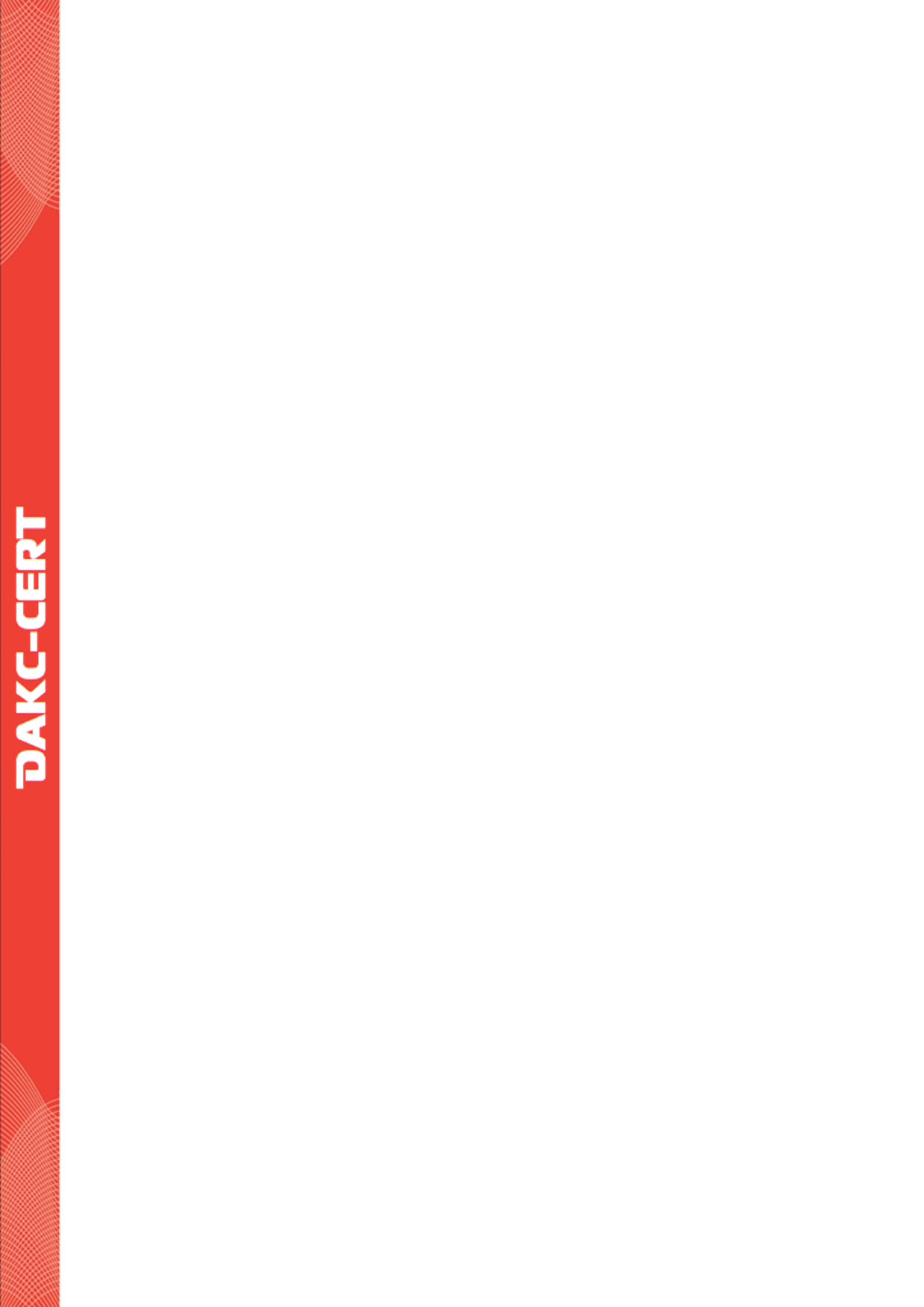 ВОПРОСНИК НА ОЦЕНКУ СООТВЕТСТВИЯ ISO 1461:2022Уважаемые господа, заполните нижеприведенную информацию, которая будет использована для подготовки нашего предложения, по оценке соответствия. Заполнение заявки не означает обязательства использовать наши услуги, никакие счета не будут выставляться. Вся представленная информация, содержащаяся в заявке, будет рассматриваться как конфиденциальная. Заявку необходимо отправить: office@dakc-tek.comИнформация о нашей компании и представляемых нами услугах находится на http://dakc-tek.comИнформация по численности персоналаОбщая численность штатного персонала / в филиале         /      Количество смен      Оцинковщики            ОТК                            Лаборатория             Перечень продукции для цинкования      Размер ванны цинкования      Испытание:На предприятии                   По аутсорсингу                          Планируемый срок сертификации (месяц, год)          Я настоящим даю согласие на обработку моих персональных данных в настоящее время и в будущем, ТЕХНИЧЕСКОЙ ЭКСПЕРТНОЙ КОМПАНИЕ «ДАКС» (в соответствии с Законом «О защите персональных данных») для маркетинговых целей. Я имею право получить доступ и скорректировать мои персональные данные и возразить против обработки моих персональных данных в любое время.Общая информация производителяОбщая информация производителяОбщая информация производителяОбщая информация производителяОрганизация:Адрес:Сфера деятельностиМесто производства/адрес:Место производства/адрес:Ф.И.О. руководителя:Контактное лицо:Телефон:e-mail:      www:      Организация имеет следующие сертификаты ISO 9001 Да   НетОрганизация имеет следующие сертификаты ISO 14001 Да   НетОрганизация имеет следующие сертификаты ISO 45001 Да   НетОрганизация имеет следующие сертификаты ISO 3834часть:            Да   НетОрганизация имеет следующие сертификаты EN 1090часть:            Да   НетОрганизация имеет следующие сертификаты Да   НетОрганизация имеет следующие сертификатыПожалуйста приложите действующие сертификатыПожалуйста приложите действующие сертификатыМетод восстановления поверхностиМетод восстановления поверхностиподходящая цинксодержащая краска с пигментом в виде цинковой пылиподходящая цинксодержащая краска с пластинчатым цинковым пигментомподходящий цинковый пастообразный продукт или палочка из цинкового сплаватермическое напыление цинка (ISO 2063-2)Ф.И.О. руководителя организации                                                                                                   Должность:           Подпись/печать:            Дата:                         